РеспубликæЦæгатИрыстон - АланийыГорæтгарон районы Донгæрон хъауы бынæттонхиуынаффæйады администрациУ Ы Н А Ф Ф Æ                                     Администрация Донгаронского сельского поселения Пригородного районаРеспублики Северная Осетия – Алания       П О С Т А Н О В Л Е Н И ЕОб  утверждении положения «Об администрацииСунженского   сельского поселенияПригородного  муниципального  районаРеспублики Северная Осетия-Алания»от «03» апреля 2023 года                     с. Сунжа                                      №13      В целях определения порядка деятельности администрации Сунженского сельского поселения Пригородного муниципального района Республики Северная Осетия-Алания, ее прав и обязанностей, порядка взаимодействия с предприятиями, организациями и учреждениями, а также органами государственной власти на территории РСО-Алания и в соответствии с Федеральным законом от 06 октября 2003 года №131-ФЗ «Об общих принципах организации местного самоуправления в Российской Федерации», Уставом Сунженского сельского поселения, ПОСТАНОВЛЯЮ:1.Утвердить прилагаемое  положение «Об администрации Сунженского сельского поселения Пригородного муниципального  района Республики Северная Осетия-Алания».2.Разместить настоящее постановление  на информационном стенде администрации Сунженского сельского поселения Пригородного муниципального района   РСО-Алания и на официальном сайте администрации   Сунженского сельского поселения Пригородного муниципального района   РСО-Алания.3.Настоящее постановление вступает в силу с момента его официального обнародования 4. Контроль за исполнением настоящего постановления  оставляю за собой. Глава администрации Сунженскогосельского поселения                                                                            М.В. БагаевУтверждено 
постановлением администрации 
Сунженского  сельского поселения 
Пригородного муниципального района 
Республики Северная Осетия-Алания
от « ___»_________ 2023 года №_____ ПОЛОЖЕНИЕ 
            об администрации Сунженского  сельского поселенияПригородного муниципального  района 
                         Республики Северная Осетия-Алания    Настоящее положение принято в соответствии с Федеральным законом «Об общих принципах организации местного самоуправления в Российской Федерации», Законом РСО-Алания «О местном самоуправлении в Республике Северная Осетия-Алания» и Устава Сунженского сельского поселения Пригородного  муниципального района РСО-Алания.     Настоящее положение определяет порядок деятельности Администрации Сунженского сельского поселения Пригородного муниципального района РСО-Алания, ее права и обязанности, порядок взаимодействия с предприятиями, организациями и учреждениями, а также органами государственной власти на территории РСО-Алания.

1.Общие положения1.Администрация Сунженского сельского поселения Пригородного муниципального  района РСО-Алания (далее по тексту Администрация) – является исполнительно-распорядительным органом сельского поселения.2.Администрация в своей деятельности руководствуется Конституцией Российской Федерации, Конституцией Республики Северная Осетия-Алания. Федеральным и республиканским законодательством, указами Президента Российской Федерации, указами Главы Республики Северная Осетия-Алания,  нормативно-правовыми актами Пригородного муниципального  района, Уставом Сунженского сельского поселения и настоящим Положением.3.Администрацию возглавляет глава  сельского поселения.4.Администрация является учреждением, юридическим лицом, имеет казенное муниципальное имущество, может от своего имени приобретать и осуществлять имущественные и неимущественные права, быть истцом и ответчиком в суде, имеет самостоятельный баланс, имеет гербовую печать, штампы и бланки со своим наименованием. 5.Структура Администрации и размер расходов на ее содержание утверждаются Собранием представителей Сунженского сельского поселения Пригородного муниципального  района РСО-Алания.6.Распорядителем финансовых ресурсов от имени Администрации выступает глава сельского поселения.С  правом второй подписи:Главный бухгалтер Администрации.7.Контроль за использованием финансовых ресурсов Администрации осуществляется Собранием представителей Сунженского сельского поселения Пригородного муниципального района РСО-Алания.8.Полное наименование организации – Администрация Сунженского сельского поселения Пригородного муниципального района Республики Северная Осетия-Алания9.Сокращенное наименование организации - Администрация Сунженского СП Пригородного муниципального района РСО-Алания.10.Адрес Администрации:363104, Республика Северная Осетия-Алания, Пригородный район, с.Сунжа ,ул. Бибилова, 27                                                                   2. Основные задачи, функции и полномочия Администрации 1.Основной задачей Администрации является обеспечение функций и полномочий, предоставленных исполнительно-распорядительными органам местного самоуправления законодательством Российской Федерации, Республики Северная Осетия-Алания о местном самоуправлении и Уставом села Сунженского, направленных на создание нормальных условий для жизнедеятельности населения села.2. Администрация Сунженского сельского поселения Пригородного муниципального района:1) разрабатывает и исполняет бюджет сельского поселения, является главным распорядителем бюджетных средств;2) управляет и распоряжается имуществом, находящимся в собственности сельского поселения;3) разрабатывает и выполняет планы и программы развития сельского поселения;4) учреждает муниципальные унитарные предприятия и муниципальные учреждения, утверждает их уставы;5) выступает заказчиком работ по благоустройству и озеленению территории сельского поселения, строительству и реконструкции объектов социальной инфраструктуры, муниципального жилья, производству товаров и оказанию услуг для населения сельского поселения;6) сдает в аренду муниципальное имущество;7) организует с согласия Собрания представителей сельского поселения, местные займы;8) создает условия для осуществления деятельности, связанной с реализацией прав местных национально-культурных автономий на территории поселения; 9) учреждает музеи поселения;10) участвует в организации и финансировании проведения на территории поселения общественных работ для граждан, испытывающих трудности в поиске работы, а также временной занятости несовершеннолетних граждан в возрасте от 14 до 18 лет;11) оказывает содействие национально-культурному развитию народов Российской Федерации и реализации мероприятий в сфере межнациональных отношений на территории поселения;12) участвует в осуществлении деятельности по опеке и попечительству;13) устанавливает тарифы на услуги, предоставляемые муниципальными предприятиями и учреждениями, и работы, выполняемые муниципальными предприятиями и учреждениями, если иное не предусмотрено федеральными законами;15) разрабатывает и утверждает программы комплексного развития систем коммунальной инфраструктуры поселения, программы комплексного развития транспортной инфраструктуры поселения, программы комплексного развития социальной инфраструктуры поселения, требования к которым устанавливаются Правительством Российской Федерации; 17) осуществляет мероприятия в сфере профилактики правонарушений, предусмотренных Федеральным законом «Об основах системы профилактики правонарушений в Российской Федерации»;18) оказывает содействие развитию физической культуры и спорта инвалидов, лиц с ограниченными возможностями здоровья, адаптивной физической культуры и адаптивного спорта;19) осуществляет мероприятия по защите прав потребителей, предусмотренных Законом Российской Федерации от 7 февраля 1992 года № 2300-1 «О защите прав потребителей»;20) предоставляет сотруднику, замещающему должность участкового уполномоченного полиции, и членам его семьи жилое помещение на период замещения сотрудником указанной должности.  3. Организация деятельности Администрации, состав и структура1.Глава сельского поселения:1.Представляет сельскую Администрацию в органах государственной власти и управления, во взаимоотношениях с органами местного самоуправления, предприятиями, учреждениями  и организациями.2.Руководит деятельностью сельской Администрации на основе единоначалия.3.Утверждает структуру, штатное расписание в пределах фонда оплату труда   сельской Администрации.4.Назначает и освобождает от должности муниципальных служащих, определяет полномочия должностных лиц Администрации, обладающих организационно-распорядительными функциями.5.Представляет в Собрание представителей Сунженского сельского поселения  Пригородного муниципального района проект бюджета и отчет о его исполнении.6. Осуществляет управление муниципальным хозяйством.7.Назначает на должность и освобождает от должности муниципальных служащих Администрации, утверждает их должностные  инструкции. Условия и порядок трудовых отношений регулируются правовыми актами сельской Администрации.8.Подписывает постановления и распоряжения, правовые акты Администрации, договоры и соглашения, одной из сторон которых выступает Администрация.9.Реализует решения Собрания представителей Сунженского  сельского поселения.10.Осуществляет общее руководство.11.Глава сельского поселения имеет заместителей, курирующих определенные направления деятельности Администрации.4. Заключительные положения.1.Глава сельского поселения и должностные лица несут персональную ответственность за выполнение задач и функций, возложенных на Администрацию.2.В настоящее Положение могут быть внесены дополнения и изменения, в порядке, предусмотренном для принятия настоящего Положения, которые будут являться его неотъемлемой частью.3.Порядок ликвидации или реорганизации Администрации  устанавливается Федеральным, республиканским законодательством и Уставом села.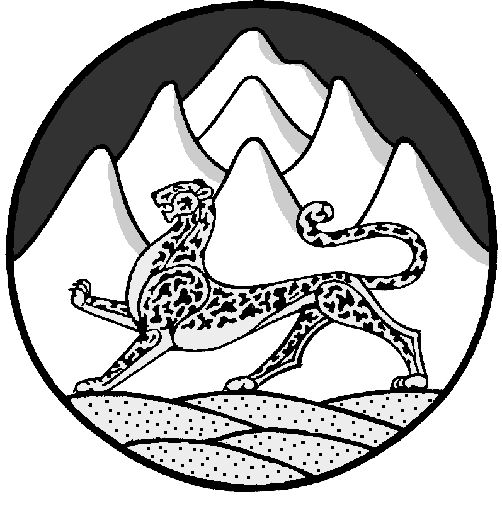 